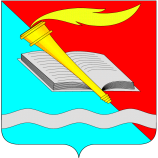 РОССИЙСКАЯ ФЕДЕРАЦИЯСОВЕТ ФУРМАНОВСКОГО МУНИЦИПАЛЬНОГО РАЙОНА СЕДЬМОГО СОЗЫВАИВАНОВСКОЙ ОБЛАСТИРЕШЕНИЕот 30 апреля 2020 года        	     					                       № 49г.ФурмановОб утверждении Перечня должностей муниципальной службы, при назначении на которые граждане и при замещении которых муниципальные служащие обязаны представлять сведения о своих доходах, расходах, об имуществе и обязательствах имущественного характера, а также сведения о доходах, расходах, об имуществе и обязательствах имущественного характера своих супруги (супруга) и несовершеннолетних детейВ соответствии с Федеральными законами от 02.03.2007 № 25-ФЗ «О муниципальной службе в Российской Федерации», от 25.12.2008 № 273-ФЗ «О противодействии коррупции», от 06.10.2003 № 131-ФЗ «Об общих принципах организации местного самоуправления в Российской Федерации», на основании решения Совета Фурмановского муниципального района от 24 октября 2019 года № 92   «О внесении изменений в Решение Совета Фурмановского муниципального района от 07.12.2015 №38 «Об утверждении Положения о Реестре должностей муниципальной службы муниципального образования «Фурмановский муниципальный район» и Реестра должностей муниципальной службы муниципального образования «Фурмановский муниципальный район», Уставом Фурмановского муниципального района, Протестом Фурмановской межрайонной прокуратуры от 24.03.2020 года № 02-13-2019 на Решение Совета Фурмановского муниципального района от 24.10.2019 № 93, Совет Фурмановского муниципального района  РЕШИЛ:	1.Утвердить Перечень должностей муниципальной службы, при назначении на которые граждане и при замещении которых муниципальные служащие обязаны представлять сведения о своих доходах, расходах, об имуществе и обязательствах имущественного характера, а также сведения о доходах, расходах, об имуществе и обязательствах имущественного характера своих супруги (супруга) и несовершеннолетних детей (приложение).2.Решение Совета Фурмановского муниципального района № 93 от 24 октября 2019 года «Об утверждении Перечня должностей муниципальной службы, при назначении на которые граждане и при замещении которых муниципальные служащие обязаны представлять сведения о своих доходах, расходах, об имуществе и обязательствах имущественного характера, а также сведения о доходах, расходах, об имуществе и обязательствах имущественного характера своих супруги (супруга) и несовершеннолетних детей» отменить.      3.Настоящее Решение вступает в силу с момента подписания.4.Опубликовать настоящее Решение в «Вестнике администрации Фурмановского муниципального района и Совета Фурмановского муниципального района» и разместить на официальном сайте администрации Фурмановского муниципального района (www.furmanov.su) в информационно-телекоммуникационной сети «Интернет».Глава Фурмановскогомуниципального района                                                                                  Р.А. Соловьев                                   Председатель Совета Фурмановского муниципального района                                                                                  Г.В. ЖареноваПриложение к Решению Совета Фурмановскогомуниципального района                                                                                                                      от 30.04.2020 г. № 49      Переченьдолжностей муниципальной службы, при назначении на которые граждане и при замещении которых муниципальные служащие обязаны представлять сведения о своих доходах, расходах, об имуществе и обязательствах имущественного характера, а также сведения о доходах, расходах, об имуществе и обязательствах имущественного характера своих супруги (супруга) и несовершеннолетних детей.Должности муниципальной службы в Совете Фурмановского муниципального района.-Начальник организационного отдела аппарата Совета Фурмановского муниципального района.Должности муниципальной службы в контрольно  - счетной комиссии Фурмановского муниципального района.-Председатель контрольно-счетной комиссии Фурмановского муниципального района;-Инспектор контрольно-счетной комиссии Фурмановского муниципального района.-Специалист I категории.